CICLOS DE CONCIERTOS DE ALUMNOSINFORME DEL PROFESORIMPORTANTE: el presente informe debe ser cumplimentado por el profesor tutor (para recitales ofrecidos como solista por el alumno) o por el profesor responsable de la asignatura (Música de Cámara, Improvisación, Practicum de Etno, etc.), según corresponda. 	TODOS LOS DATOS Y DETALLES QUE EL TUTOR O TUTORA NOS PUEDAN APORTAR SERÁN DE GRAN AYUDA PARA LA UBICACIÓN ADECUADA DE LOS ALUMNOS EN LOS DIFERENTES CICLOS DE CONCIERTOS DEL CENTRO.La información proporcionada es estrictamente confidencial. Por tanto, este informe debe ser remitido por correo electrónico a culturales@coscyl.com desde la cuenta del profesor. EN NINGÚN CASO HA DE PASAR POR EL ALUMNO.Datos del docenteDatos del alumno o grupoENCUESTA Y COMENTARIOS ACERCA DE LA IDONEIDAD DEL SOLICITANTE O SOLICITANTES PARA LA ACTIVIDAD (señálese lo que corresponda):Valoración por parte del tutor para al concierto propuesto:FavorableDesfavorable¿Va a realizar el alumno o grupo en este curso su recital de Fin de Carrera o de último curso de la asignatura en cuyo marco presenta la solicitud de concierto? SíNoConsiderando el nivel de los alumnos o la problemática de movimiento de los instrumentos que tocan crees que debe estar incluido en (señálese lo que proceda):Ciclo de los martes del Coscyl Casino de Salamanca Centro de Estudios Brasileños (el programa debe incluir una obra brasileña)Otras observaciones que creas conveniente añadir (LOS DATOS QUE SE APORTEN SON MUY IMPORTANTE PARA NOSOTROS):En caso de valoración favorable, como profesor responsable de la preparación de los alumnos que figuran en este documento, me comprometo a supervisar la misma y a garantizar que no van a tener lugar cambios de programa ni anulaciones sin causa justificada (fuerza mayor, coincidencia con concursos o eventos profesionales de asistencia preferente), así como a comunicar a la Jefa del Departamento de Actividades Culturales cualquier incidencia que pudiera producirse relativa al concierto convenido.Salamanca, a___ de_________  de 20__.Fdo.: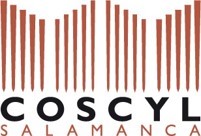 Conservatorio Superior de Música de Castilla y LeónLola Pérez Rivera – Dpto. Actividades Culturalesculturales@coscyl.comNombre y apellidosAsignaturaTeléfono móvilE-mailNombre del grupo (si procede)Nombres de los intérpretes y curso en que se encuentra cada uno de ellos